Architektonické styly – baroko V průběhu staletí bylo na území naší republiky vystavěno mnoho staveb v různých architektonických stylech. Jejich množství a pestrost činí z České republiky unikátní prostor, kde můžeme poznávat dějiny architektury od nejstarších dob po naši současnost.Video 1 - Kostel sv. Jana NepomuckéhoVideo 2 - KuksVideo 3 - Olomouc ________________________________________________________Jan Blažej Santini – Aichel byl geniální český architekt italského původu. Jeho originální architektonické návrhy se vyznačují zvláštními tvary, neobvyklými technickými řešeními a také citlivým začleněním staveb do krajiny. Santini modernizoval často gotické stavby a asi proto přenášel i některé gotické prvky do úplně nových staveb. Vznikl tak osobitý styl, tzv. barokní gotika. Po zhlédnutí videa 1 vám bude jasné, v čem je stavba kostela sv. Jana Nepomuckého na Zelené hoře u Žďáru nad Sázavou výjimečná. Své postřehy zaznamenejte:……………………………………………………………………………………………………………………………………………………………………………………………………………………………………………………………………………………………………………………………………………………………………………………………………………………………………………………………………………………………………………………………………………………………………………………………………………………………………………………………………………………………………………………………………..…………………………………………………………………………………………………………….Vyberte z následující nabídky znaky barokního stylu a napište je: souměrnost, arkády, žebrová klenba, lomený oblouk, sloupořadí, obdélníková okna, římsy, polokruhový oblouk, sgrafita, okázalost, hra světel, kopule, sochy v nadživotní velikosti, zlacená výzdoba, půdorys ve tvaru elipsy, pilastry (polosloupy), andílci podpírající okna, atika.……………………………………………………………………………………………………………………………………………………………………………………………………………………………………………………………………………………………………………………………………………………………………………………………………………………………………………………………………………………Mezi Jaroměří a Dvorem Králové nad Labem leží v údolí řeky Labe obec Kuks známá svým rozsáhlým barokním komplexem staveb, které zde nechal vybudovat na přelomu 17. a 18. století hrabě František Antonín Špork. Do dnešních dnů se zachoval hospitál (špitál) s bylinkovou zahradou, areál bývalých lázní a kaskádové schodiště. Zhlédněte video 2 a odpovězte na následující otázky:K čemu sloužil tzv. hospitál?………………………………………………………………………….………………………………………Hrabě Špork vybudoval v Kuksu lázně. Jak tyto lázně vypadaly? Co zde lázeňští hosté např. mohli dělat?………………………………………………………………………….………………………………………S Kuksem je spojeno jméno významného barokního sochaře. Uveďte jeho jméno a napište, co v Kuksu vytvořil.………………………………………………………………………….………………………………………Na základě informací ve videu 2 charakterizujte osobnost hraběte Šporka.………………………………………………………………………………………………………………………………………………………………………………………………………………………………………………………………………………………………………………………………………………………………Václav Render byl olomoucký architekt a kameník. Proslavil se po celém světě velkolepě koncipovaným Sloupem Nejsvětější Trojice. Jen on sám ho stavěl 17 let, a to ještě nebyl zdaleka sloup hotový. Na jeho dostavbu dokonce odkázal veškerý svůj majetek. Ve videu 3 uslyšíte, že je to tzv. sloup čestný, reprezentativní, i když zpočátku to měl být sloup prosebný, protože se začal stavět po skončení morové epidemie. Tzv. morové sloupy patří k výrazným rysům baroka. Zjistěte o nich více informací na internetu a uveďte aspoň tři další města, v nichž se nachází morový sloup.……………………………………………………………………………………………………………………………………………………………………………………………………………………………………………………………………………………………………………………………………………………………………………………………………………………………………………………………………………………………………………………………………………………………………………………………………………………………………………………………………………………………………………………………………………………………………………………………………………………………………………………………………….Co jsem se touto aktivitou naučil(a):……………………………………………………………………………………………………………………………………………………………………………………………………………………………………………………………………………………………………………………………………………………………………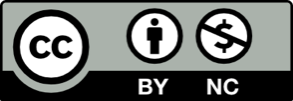 